СОВЕТ  ДЕПУТАТОВСЕЛЬСКОГО  ПОСЕЛЕНИЯ  ДЕМШИНСКИЙ  СЕЛЬСОВЕТ Добринского  муниципального  района Липецкой областиРоссийской Федерации32-я сессия VI-го созываРЕШЕНИЕ       23.12.2022                             с. Демшинка                                       № 109 -рсО принятии органами местного самоуправления сельского поселения Демшинский сельсовет   осуществления отдельных полномочий органов местного самоуправления Добринского муниципального района      Рассмотрев обращение главы сельского поселения Демшинский сельсовет о принятии сельским поселением Демшинский сельсовет осуществления отдельных полномочий органов местного самоуправления Добринского муниципального района, решение Совета депутатов Добринского муниципального района от 20.12.2022 №194-рс «О передаче осуществления отдельных полномочий органов местного самоуправления Добринского муниципального района органам местного самоуправления поселений в части содержания автомобильных дорог общего пользования местного значения в границах поселения»,  руководствуясь ч.4 ст.15 Федерального закона №131-ФЗ от 06.10.2003г. «Об общих принципах организации местного самоуправления в Российской Федерации»,  Уставом сельского поселения Демшинский сельсовет, учитывая решение постоянной комиссии по правовым вопросам, местному самоуправлению, работе с депутатами и делам семьи, детства, молодежи, Совет депутатов сельского поселения Демшинский сельсовет  РЕШИЛ:I. Дать согласие на принятие органами местного самоуправления сельского поселения Демшинский сельсовет осуществления с 1 января 2023 года по 31 декабря 2022 года следующих полномочий: 1. В сфере содержания автомобильных дорог общего пользования местного значения в границах поселения, а именно:- очистка проезжей части от мусора, грязи и посторонних предметов с вывозкой и утилизацией на полигонах;- восстановление изношенных верхних слоев асфальтобетонных покрытий на отдельных участках длиной до 50 м;- механизированная снегоочистка, расчистка автомобильных дорог от снежных заносов, уборка снежных валов с обочины;- погрузка и вывоз снега;- распределение противогололедных материалов;- регулярная очистка от снега и льда элементов обустройства, в том числе дорожных знаков, ограждений, тротуаров, пешеходных дорожек и других объектов;- скашивание травы на обочинах, откосах, вырубка деревьев и кустарников с уборкой порубочных остатков, ликвидация нежелательной растительности химическим способом;- очистка и мойка стоек, дорожных знаков, замена поврежденных дорожных знаков и стоек, подсыпка и планировка берм дорожных знаков;- уход за разметкой, нанесение вновь и восстановление изношенной вертикальной и горизонтальной разметки, в том числе на элементах дорожных сооружений, с удалением остатков старой разметки;- обустройство автомобильных дорог общего пользования местного значения в целях повышения безопасности дорожного движения.II. Передачу из районного бюджета в виде межбюджетных трансфертов в бюджеты сельских поселений финансовых средств осуществлять в рамках муниципальной программы «Обеспечение населения Добринского муниципального района качественной инфраструктурой и услугами ЖКХ на 2019-2025 годы», в соответствии с объемами утвержденными Приложением 11 к районному  бюджету на 2023 год и на плановый период 2024 и 2025 годов «Межбюджетные трансферты, подлежащие передаче из районного бюджета Добринского муниципального района бюджетам сельских поселений на 2023 год» на осуществление переданных полномочий.III. Предоставить право главе сельского поселения Демшинский сельсовет заключить, в соответствии с действующим законодательством, соглашения от имени органов местного самоуправления сельского поселения Демшинский сельсовет с органами местного самоуправления Добринского муниципального района о принятии им осуществления вышеуказанных полномочий Добринского района. 	VI. Настоящее решение вступает в силу со дня его официального обнародования. Председатель Совета депутатовсельского поселенияДемшинский сельсовет                                                    М.В. Бобков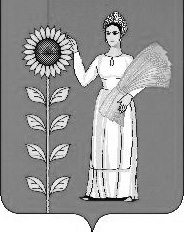 